T.CBİTLİS VALİLİĞİNecip Fazıl Kısakürek İlkokulu Müdürlüğü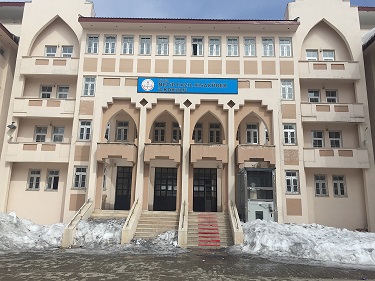 2019-2023 STRATEJİK PLAN 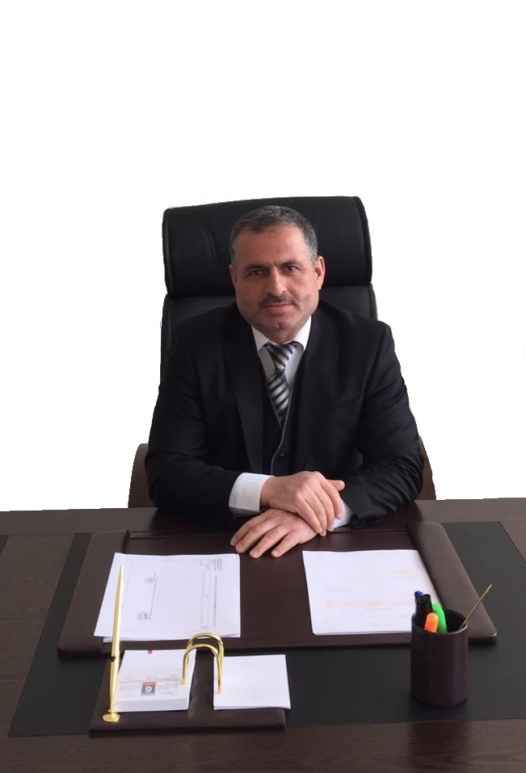             21. yüzyıl yönetim modelleri içerisinde kurumların performansları doğrultusunda amaç ve hedeflerini yönetebilmeleri önem kazanmaya başlamıştır. Kurumsal kapasiteye bağlı olarak çalışacak olan idari birimlerin yılsonunda kendi iş alanında ki performansını ölçmenin en gerçekçi yöntemlerinden biride Kurumsal Stratejik Planlama çalışmalarıdır. Müdürlüğümüz olarak amaç ve hedeflerinin gerçekleşmesi için yapmış olduğu çalışmaları yerinden takip etmekte ve çalışmalar sırasında işbirliğinin daha da artırılmasını önemsemekteyiz. Necip Fazıl Kısakürek İlkokulu Müdürlüğümüzün 2019-2023 Stratejik Planında yer alan amaç ve hedeflerine ulaştığını izleme ve değerlendirme çalışmaları sürecinde mütalaa edilmiş olup bu durum memnuniyet vermektedir.2019-2023 Stratejik plan çalışmaları ilgili Kanun ile belirlenmiş olup Müdürlüğümüzün ikinci dönem stratejik plan çalışmalarını 2023 yıllarda varılmak istenen hedefler doğrultusunda çizileceğini düşünmekteyim. Bitlis eğitimde rekabet edebilen, nitelikli insan kaynağı oluşturabilen, elde ettiği akademik ve sosyal başarılar ile ilimiz adına bizleri sevindirecek bir aşamaya geleceğini ümit etmekteyim. Çalışma sırasında başta Plan hazırlama ekibi ve çalışanlarımıza teşekkür ederim.                                                                                                                  MEHMET TANTAŞ                                                                                                                  Okul MüdürüİÇİNDEKİLERBÖLÜM I: GİRİŞ ve PLAN HAZIRLIK SÜRECİ2019-2023 dönemi stratejik plan hazırlanması süreci Üst Kurul ve Stratejik Plan Ekibinin oluşturulması ile başlamıştır. Ekip tarafından oluşturulan çalışma takvimi kapsamında ilk aşamada durum analizi çalışmaları yapılmış ve durum analizi aşamasında paydaşlarımızın plan sürecine aktif katılımını sağlamak üzere paydaş anketi, toplantı ve görüşmeler yapılmıştır. Durum analizinin ardından geleceğe yönelim bölümüne geçilerek okulumuzun amaç, hedef, gösterge ve eylemleri belirlenmiştir. Çalışmaları yürüten ekip ve kurul bilgileri altta verilmiştir.STRATEJİK PLAN ÜST KURULUBÖLÜM II: DURUM ANALİZİDurum analizi bölümünde okulumuzun mevcut durumu ortaya konularak neredeyiz sorusuna yanıt bulunmaya çalışılmıştır. Bu kapsamda okulumuzun kısa tanıtımı, okul künyesi ve temel istatistikleri, paydaş analizi ve görüşleri ile okulumuzun Güçlü Zayıf Fırsat ve Tehditlerinin (GZFT) ele alındığı analize yer verilmiştir.Okulun Kısa Tanıtımı           Bitlis-Merkez TOKİ 4.Etap’da bulunan okulumuz 2015-2016 eğitim-öğretim yılında eğitime başlamıştır.Aynı adı taşıyan Necip Fazıl Kısakürek Ortaokul’u ile birlikte aynı bina kullanılmakta olup,araya yapılan pimapenle ve farklı giriş kapılarıyla her iki okul birbirinden bağımsızlaşmıştır.         2019-2020 Eğitim-Öğretim yılı itibari ile okulumuz 1 müdür,1 müdür yardımcısı,9 sınıf öğretmeni,1 branş öğretmeni(İngilizce),237 öğrenci,2 temizlik personeli ve 1 güvenlik görevlisi ile eğitim öğretime devam etmektedir.Okulun Mevcut Durumu: Temel İstatistiklerOkul KünyesiOkulumuzun temel girdilerine ilişkin bilgiler altta yer alan okul künyesine ilişkin tabloda yer almaktadır.Temel Bilgiler Tablosu- Okul Künyesi Çalışan BilgileriOkulumuzun çalışanlarına ilişkin bilgiler altta yer alan tabloda belirtilmiştir.Çalışan Bilgileri Tablosu:Okulumuz Bina ve Alanları	Okulumuzun binası ile açık ve kapalı alanlarına ilişkin temel bilgiler altta yer almaktadır.Okul Yerleşkesine İlişkin Bilgiler Sınıf ve Öğrenci Bilgileri	Okulumuzda yer alan sınıfların öğrenci sayıları alttaki tabloda verilmiştir.*Sınıf sayısına göre istenildiği kadar satır eklenebilir.Donanım ve Teknolojik KaynaklarımızTeknolojik kaynaklar başta olmak üzere okulumuzda bulunan çalışır durumdaki donanım malzemesine ilişkin bilgiye alttaki tabloda yer verilmiştir.Teknolojik Kaynaklar TablosuGelir ve Gider BilgisiOkulumuzun genel bütçe ödenekleri, okul aile birliği gelirleri ve diğer katkılarda dâhil olmak üzere gelir ve giderlerine ilişkin son iki yıl gerçekleşme bilgileri alttaki tabloda verilmiştir.PAYDAŞ ANALİZİKurumumuzun temel paydaşları öğrenci, veli ve öğretmen olmakla birlikte eğitimin dışsal etkisi nedeniyle okul çevresinde etkileşim içinde olunan geniş bir paydaş kitlesi bulunmaktadır. Paydaşlarımızın görüşleri anket, toplantı, dilek ve istek kutuları, elektronik ortamda iletilen önerilerde dâhil olmak üzere çeşitli yöntemlerle sürekli olarak alınmaktadır.Paydaş anketlerine ilişkin ortaya çıkan temel sonuçlara altta yer verilmiştir:Öğrenci Anketi Sonuçları:Öğretmen Anketi Sonuçları:Veli Anketi Sonuçları:GZFT (Güçlü, Zayıf, Fırsat, Tehdit) Analizi Okulumuzun temel istatistiklerinde verilen okul künyesi, çalışan bilgileri, bina bilgileri, teknolojik kaynak bilgileri ve gelir gider bilgileri ile paydaş anketleri sonucunda ortaya çıkan sorun ve gelişime açık alanlar iç ve dış faktör olarak değerlendirilerek GZFT tablosunda belirtilmiştir. Dolayısıyla olguyu belirten istatistikler ile algıyı ölçen anketlerden çıkan sonuçlar tek bir analizde birleştirilmiştir.Kurumun güçlü ve zayıf yönleri donanım, malzeme, çalışan, iş yapma becerisi, kurumsal iletişim gibi çok çeşitli alanlarda kendisinden kaynaklı olan güçlülükleri ve zayıflıkları ifade etmektedir ve ayrımda temel olarak okul müdürü/müdürlüğü kapsamından bakılarak iç faktör ve dış faktör ayrımı yapılmıştır. İçsel FaktörlerGüçlü YönlerZayıf YönlerDışsal FırsatlarTehditlerGelişim ve Sorun AlanlarıGelişim ve sorun alanları analizi ile GZFT analizi sonucunda ortaya çıkan sonuçların planın geleceğe yönelim bölümü ile ilişkilendirilmesi ve buradan hareketle hedef, gösterge ve eylemlerin belirlenmesi sağlanmaktadır. Gelişim ve sorun alanları ayrımında eğitim ve öğretim faaliyetlerine ilişkin üç temel tema olan Eğitime Erişim, Eğitimde Kalite ve kurumsal Kapasite kullanılmıştır. Eğitime erişim; öğrencinin eğitim faaliyetine erişmesi ve tamamlamasına ilişkin süreçleri;  Eğitimde kalite; öğrencinin akademik başarısı, sosyal ve bilişsel gelişimi ve istihdamı da dâhil olmak üzere eğitim ve öğretim sürecinin hayata hazırlama evresini. Kurumsal kapasite ise; kurumsal yapı, kurum kültürü, donanım, bina gibi eğitim ve öğretim sürecine destek mahiyetinde olan kapasiteyi belirtmektedir.Gelişim ve sorun alanlarına ilişkin GZFT analizinden yola çıkılarak saptamalar yapılırken yukarıdaki tabloda yer alan ayrımda belirtilen temel sorun alanlarına dikkat edilmesi gerekmektedir.Gelişim ve Sorun AlanlarımızBÖLÜM III: MİSYON, VİZYON VE TEMEL DEĞERLEROkul Müdürlüğümüzün Misyon, vizyon, temel ilke ve değerlerinin oluşturulması kapsamında öğretmenlerimiz, öğrencilerimiz, velilerimiz, çalışanlarımız ve diğer paydaşlarımızdan alınan görüşler, sonucunda stratejik plan hazırlama ekibi tarafından oluşturulan Misyon, Vizyon, Temel Değerler; Okulumuz üst kurulana sunulmuş ve üst kurul tarafından onaylanmıştır.MİSYONUMUZÖğrencilerimizi milli, manevi, ahlaki değer ve tutum kazanımlarıyla, hayata ve bir üst öğrenime hazırlayarak, okulumuzda Türk Milli eğitiminin temel amaç ve ilkelerini en üst seviyede gerçekleştirmektir.VİZYONUMUZBilgili, milli ve manevi değerlere sahip, becerikli ve iyi bir ahlâka sahip nitelikli öğrencilerin yetiştirildiği, sağlam ve kaliteli temel eğitimle mutlu ve umutlu bir şekilde geleceğe hazırlamaktır.TEMEL DEĞERLERİMİZ1) Önce İnsan,2) Karşılıklı güven ve dürüstlük,3) Sabırlı, hoşgörülü ve kararlılık,4) Adaletli performans değerlendirme,5) Kendisiyle ve çevresiyle barışık olma,6) Yetkinlik, üretkenlik, ve girişimcilik ruhuna sahip olmak,7) Doğa ve çevreyi koruma bilinci,8) Sorumluluk duygusu ve kendine güven bilincini kazandırmaBÖLÜM IV: AMAÇ, HEDEF VE EYLEMLERTEMA I: EĞİTİM VE ÖĞRETİME ERİŞİMEğitim ve öğretime erişim okullaşma ve okul terki, devam ve devamsızlık, okula uyum ve oryantasyon, özel eğitime ihtiyaç duyan bireylerin eğitime erişimi, yabancı öğrencilerin eğitime erişimi ve hayat boyu öğrenme kapsamında yürütülen faaliyetlerin ele alındığı temadır.Stratejik Amaç 1: Kayıt bölgemizde yer alan çocukların okullaşma oranlarını artıran, öğrencilerin uyum ve devamsızlık sorunlarını gideren etkin bir yönetim yapısı kurulacaktır.Stratejik Hedef 1.1.  Kayıt bölgemizde yer alan çocukların okullaşma oranları artırılacak ve öğrencilerin uyum ve devamsızlık sorunları da giderecektir.Performans Göstergeleri EylemlerTEMA II: EĞİTİM VE ÖĞRETİMDE KALİTENİN ARTIRILMASIEğitim ve öğretimde kalitenin artırılması başlığı esas olarak eğitim ve öğretim faaliyetinin hayata hazırlama işlevinde yapılacak çalışmaları kapsamaktadır. Bu tema altında akademik başarı, sınav kaygıları, sınıfta kalma, ders başarıları ve kazanımları, disiplin sorunları, öğrencilerin bilimsel, sanatsal, kültürel ve sportif faaliyetleri ile istihdam ve meslek edindirmeye yönelik rehberlik ve diğer mesleki faaliyetler yer almaktadır. Stratejik Amaç 2: Öğrencilerimizin gelişmiş dünyaya uyum sağlayacak şekilde donanımlı bireyler olabilmesi için eğitim ve öğretimde kalite artırılacaktır.Stratejik Hedef 2.1.  Öğrenme kazanımlarını takip eden ve velileri de sürece dâhil eden bir yönetim anlayışı ile öğrencilerimizin akademik başarıları ve sosyal faaliyetlere etkin katılımı artırılacaktır.Performans GöstergeleriEylemlerTEMA III: KURUMSAL KAPASİTEStratejik Amaç 3: Eğitim ve öğretim faaliyetlerinin daha nitelikli olarak verilebilmesi için okulumuzun kurumsal kapasitesi güçlendirilecektir. Stratejik Hedef 3.1.           Eğitimde bilgi teknolojisinin kullanımını yaygınlaştırmak için kurumsal yapımızı yönetişim anlayışıyla yenileştirecek, eğitim sistemi aktörleri katılımcı bir yaklaşımla karar alma süreçlerine dâhil edilecektir.Performans GöstergeleriEylemlerV. BÖLÜM: MALİYETLENDİRME2019-2023 Stratejik Planı Faaliyet/Proje Maliyetlendirme TablosuVI. BÖLÜM: İZLEME VE DEĞERLENDİRME       Okulumuz Stratejik Planı izleme ve değerlendirme çalışmalarında 5 yıllık Stratejik Planın izlenmesi ve 1 yıllık gelişim planın izlenmesi olarak ikili bir ayrıma gidilecektir.         Stratejik planın izlenmesinde 6 aylık dönemlerde izleme yapılacak denetim birimleri, il ve ilçe millî eğitim müdürlüğü ve Bakanlık denetim ve kontrollerine hazır halde tutulacaktır.       Yıllık planın uygulanmasında yürütme ekipleri ve eylem sorumlularıyla aylık ilerleme toplantıları yapılacaktır. Toplantıda bir önceki ayda yapılanlar ve bir sonraki ayda yapılacaklar görüşülüp karara bağlanacaktır. Üst Kurul BilgileriÜst Kurul BilgileriEkip BilgileriEkip BilgileriAdı SoyadıUnvanıAdı SoyadıUnvanıMEHMET TANTAŞOKUL MÜDÜRÜŞERAFETTİN KANDEMİROKUL MÜDÜR YRD            ŞERAFETTİN KANDEMİROKUL MÜDÜR YRD.SÜMEYYE DOĞANÖĞRETMEN             CİHAN ÖZDEMİRÖĞRETMENARİFE GEZGİNÖĞRETMEN               ÖZKAN TUNÇELOKUL AİLE BİRLİĞİ BAŞKANISELAMET IRMAKVELİ               FİKRET BİRLİKOKUL AİLE BİRLİĞİ ÜYESİCİHAT BAKIRHANVELİİli: BİTLİSİli: BİTLİSİli: BİTLİSİli: BİTLİSİlçesi: MERKEZİlçesi: MERKEZİlçesi: MERKEZİlçesi: MERKEZAdres:                                                                                               Beş Minare Mah.1335.sokak 4.etap Toki                                                                                                                                                                                                                                       Beş Minare Mah.1335.sokak 4.etap Toki                                                                                                                                                                                                                                       Beş Minare Mah.1335.sokak 4.etap Toki                                                                                                                                         Coğrafi Konum (link) Coğrafi Konum (link)  Harita için Tıklayın. https://goo.gl/maps/UwDUwS1aCW72  Harita için Tıklayın. https://goo.gl/maps/UwDUwS1aCW72 Telefon Numarası: 04345020104 04345020104 04345020104 Faks Numarası:Faks Numarası:e- Posta Adresi:760798@meb.k12.tr760798@meb.k12.tr760798@meb.k12.trWeb sayfası adresi:Web sayfası adresi:http://necipfzlkisakrekilkokulu.meb.k12.trhttp://necipfzlkisakrekilkokulu.meb.k12.trKurum Kodu:760798760798760798Öğretim Şekli:Öğretim Şekli:Tam GünTam GünOkulun Hizmete Giriş Tarihi : 2015-2016 Eğitim Öğretim YılıOkulun Hizmete Giriş Tarihi : 2015-2016 Eğitim Öğretim YılıOkulun Hizmete Giriş Tarihi : 2015-2016 Eğitim Öğretim YılıOkulun Hizmete Giriş Tarihi : 2015-2016 Eğitim Öğretim YılıToplam Çalışan Sayısı:Toplam Çalışan Sayısı:1515Öğrenci Sayısı:Kız125125Öğretmen SayısıKadın88Öğrenci Sayısı:Erkek112112Öğretmen SayısıErkek22Öğrenci Sayısı:Toplam237237Öğretmen SayısıToplam1010Derslik Başına Düşen Öğrenci SayısıDerslik Başına Düşen Öğrenci SayısıDerslik Başına Düşen Öğrenci Sayısı:26Şube Başına Düşen Öğrenci SayısıŞube Başına Düşen Öğrenci SayısıŞube Başına Düşen Öğrenci Sayısı:26Öğretmen Başına Düşen Öğrenci SayısıÖğretmen Başına Düşen Öğrenci SayısıÖğretmen Başına Düşen Öğrenci Sayısı:24Şube Başına 30’dan Fazla Öğrencisi Olan Şube SayısıŞube Başına 30’dan Fazla Öğrencisi Olan Şube SayısıŞube Başına 30’dan Fazla Öğrencisi Olan Şube Sayısı:1Öğrenci Başına Düşen Toplam Gider MiktarıÖğrenci Başına Düşen Toplam Gider MiktarıÖğrenci Başına Düşen Toplam Gider Miktarı4,15 TLÖğretmenlerin Kurumdaki Ortalama Görev SüresiÖğretmenlerin Kurumdaki Ortalama Görev SüresiÖğretmenlerin Kurumdaki Ortalama Görev Süresi2Unvan*ErkekKadınToplamOkul Müdürü ve Müdür Yardımcısı2-2Sınıf Öğretmeni278Branş Öğretmeni-11Rehber Öğretmen---İdari Personel---Yardımcı Personel2-3Güvenlik Personeli1-1Toplam Çalışan Sayıları7815Okul BölümleriOkul BölümleriÖzel AlanlarVarYokOkul Kat Sayısı5Çok Amaçlı Salon*Derslik Sayısı14Çok Amaçlı Saha*Derslik Alanları (m2)700Kütüphane*Kullanılan Derslik Sayısı9Fen Laboratuvarı*Şube Sayısı9Bilgisayar Laboratuvarı*İdari Odaların Alanı (m2)49İş Atölyesi*Öğretmenler Odası (m2)57Beceri Atölyesi*Okul Oturum Alanı (m2)1000Pansiyon*Okul Bahçesi (Açık Alan)(m2)1500Okul Kapalı Alan (m2)500Sanatsal, bilimsel ve sportif amaçlı toplam alan (m2)Kantin (m2)-Tuvalet Sayısı28Diğer(Depo-malzeme odası-personel odası)5SINIFIKızErkekToplamSINIFIKızErkekToplam1-A1415293-A1714311-B1218303-B1711282-A1311244-A1410242-B1311244-B1311242-C121123Akıllı Tahta Sayısı-TV Sayısı-Masaüstü Bilgisayar Sayısı5Yazıcı Sayısı3Taşınabilir Bilgisayar Sayısı1Fotokopi Makina Sayısı1Projeksiyon Sayısı8İnternet Bağlantı HızıFİBERNET(H) Full Limitsiz MEB (24 Mbps'ye kadar)YıllarGelir MiktarıGider Miktarı2016955 TL-2017-955 TL2018--20192870 TL-Sıra NoMADDELERKATILMA DERECESİKATILMA DERECESİKATILMA DERECESİKATILMA DERECESİKATILMA DERECESİSıra NoMADDELERKesinlikle KatılıyorumKatılıyorumKararsızımKısmen KatılıyorumKatılmıyorum1Öğretmenlerimle ihtiyaç duyduğumda rahatlıkla görüşebilirim.53277852Okul müdürü ile ihtiyaç duyduğumda rahatlıkla konuşabiliyorum.5419116103Okula ilettiğimiz öneri ve isteklerimiz dikkate alınır.4621157114Okulda kendimi güvende hissediyorum.592210365Okulda öğrencilerle ilgili alınan kararlarda bizlerin görüşleri alınır.3231234106Öğretmenler yeniliğe açık olarak derslerin işlenişinde çeşitli yöntemler kullanmaktadır.5020151057Derslerde konuya göre uygun araç gereçler kullanılmaktadır.4524141078Teneffüslerde ihtiyaçlarımı giderebiliyorum.5220310159Okulun içi ve dışı temizdir.4234910510Okulun binası ve diğer fiziki mekânlar yeterlidir.31211782311Okulumuzda yeterli miktarda sanatsal ve kültürel faaliyetler düzenlenmektedir.3327111415Sıra NoMADDELERKATILMA DERECESİKATILMA DERECESİKATILMA DERECESİKATILMA DERECESİKATILMA DERECESİSıra NoMADDELERKesinlikle KatılıyorumKatılıyorumKararsızımKısmen KatılıyorumKatılmıyorum1Okulumuzda alınan kararlar, çalışanların katılımıyla alınır.44,4422,2233,332Kurumdaki tüm duyurular çalışanlara zamanında iletilir.44,4422,2233,333Her türlü ödüllendirmede adil olma, tarafsızlık ve objektiflik esastır.33,3333,3333,334Kendimi, okulun değerli bir üyesi olarak görürüm.55,5522,2222,225Çalıştığım okul bana kendimi geliştirme imkânı tanımaktadır.11,1133,3322,2233,336Okul, teknik araç ve gereç yönünden yeterli donanıma sahiptir.22,2277,777Okulda çalışanlara yönelik sosyal ve kültürel faaliyetler düzenlenir.11,1122,2222,2244,448Okulda öğretmenler arasında ayrım yapılmamaktadır.11,1133,3311,1144,449Okulumuzda yerelde ve toplum üzerinde olumlu etki bırakacak çalışmalar yapmaktadır.11,1144,4422,2211,1111,1110Yöneticilerimiz, yaratıcı ve yenilikçi düşüncelerin üretilmesini teşvik etmektedir.44,4411,1122,2211,1111,1111Yöneticiler, okulun vizyonunu, stratejilerini, iyileştirmeye açık alanlarını vs. çalışanlarla paylaşır.44,4433,3311,1111,1112Okulumuzda sadece öğretmenlerin kullanımına tahsis edilmiş yerler yeterlidir.33,3344,4411,1111,1113Alanıma ilişkin yenilik ve gelişmeleri takip eder ve kendimi güncellerim.33,3366,66Sıra NoMADDELERKATILMA DERECESİKATILMA DERECESİKATILMA DERECESİKATILMA DERECESİKATILMA DERECESİSıra NoMADDELERKesinlikle KatılıyorumKatılıyorumKararsızımKısmen KatılıyorumKatılmıyorum1İhtiyaç duyduğumda okul çalışanlarıyla rahatlıkla görüşebiliyorum.44412672Bizi ilgilendiren okul duyurularını zamanında öğreniyorum. 344451073Öğrencimle ilgili konularda okulda rehberlik hizmeti alabiliyorum.1619109464Okula ilettiğim istek ve şikâyetlerim dikkate alınıyor. 16232021195Öğretmenler yeniliğe açık olarak derslerin işlenişinde çeşitli yöntemler kullanmaktadır.3535911106Okulda yabancı kişilere karşı güvenlik önlemleri alınmaktadır. 3031188137Okulda bizleri ilgilendiren kararlarda görüşlerimiz dikkate alınır. 18401414148E-Okul Veli Bilgilendirme Sistemi ile okulun internet sayfasını düzenli olarak takip ediyorum.4028811139Çocuğumun okulunu sevdiğini ve öğretmenleriyle iyi anlaştığını düşünüyorum.563124710Okul, teknik araç ve gereç yönünden yeterli donanıma sahiptir.161216223411Okul her zaman temiz ve bakımlıdır.5119815712Okulun binası ve diğer fiziki mekânlar yeterlidir.191714262313Okulumuzda yeterli miktarda sanatsal ve kültürel faaliyetler düzenlenmektedir.1835152111ÖğrencilerSınıf mevcutlarının eğitim-öğretime elverişli olması, Öğrencilerin okula devamının sağlanması, Disiplinsizlik ve karmaşa bulunmaması,ÇalışanlarTeknolojik alt yapıdan öğretmenlerin yararlanma düzeylerinin yüksek olması. Genç ve dinamik bir eğitim çalışanlarının bulunması.VelilerVelilerle işbirliğinin yapılması, çekirdek aile yapısının fazla olması ile velinin çocukları ile ilgilenme oranının yüksek olmasıBina ve YerleşkeOkulun yerleşkesinin yoğun olması dolasıyla ulaşımın kolay olması, binanın yeni olması ile yangın merdiveni,sığınak gibi doğal afetlere hazırlıklı alt yapısının olması.DonanımÖğretmenlerin teknolojik birikimlerinin yeterli olması.BütçeYapılan harcamaların okul aile birliğince denetimli ve şeffaf yapılması.Yönetim SüreçleriÖğretmenler kurulunda alınan kararların herkes tarafından benimsenip uygulanabilmesi,İletişim SüreçleriÇalışanlarla ikili iletişim kanallarının açık olması.ÖğrencilerÖğrencilerin temizlik anlayışının yetersiz olması.ÇalışanlarÖğretmen sirkülâsyonunun çok olması.VelilerVelinin aşırı korumacılık anlayışı.Bina ve YerleşkeOkulu binasının ortaokul ile beraber kullanılması.DonanımAkıllı tahtanın olmaması,internet alt yapısının yetersiz olması.BütçeEkonomik kaynak yetersizliği,Yönetim SüreçleriRehberlik çalışmalarının etkili ve verimli olmaması.İletişim SüreçleriProje, beceri üretme potansiyelinin düşük olması,vbPolitik- Çevremizde kurumsal ve bireysel bazda sürekli gelişmeyi hedefleyen bilinç düzeyinin artıyor olması. – Bakanlığımızda; katılımcı, planlı, gelişimci, şeffaf ve performansa dayalı stratejik yönetim” anlayışına geçme çabalarıEkonomik-Bakanlığın Ücretsiz Ders Kitabı dağıtması.-Velilerin ekonomik durumun genel olarak aynı düzeyde olması.Sosyolojik-Toplum nezdinde eğitimin gereğine; bilinç ve duyarlılığının artması-Velilerin sosyo-kültürel olarak aynı düzeyde olması.TeknolojikEğitim kullanılan araç-gereçlerde ,teknolojik ekipmanlarda ve iletişimde yeni teknolojilerin kullanılmasıMevzuat-Yasal-Eğitimde fırsat eşitliğine yönelik alınan tedbirlerin her geçen gün daha artırılması hususundaki çabalar - Çocuk haklarına yönelik yasal düzenlemelerin, kuralların geliştirilmesi-Psikolojik, sosyal ve hatta fiziksel şiddetin eğitim ve disiplin aracı olarak kullanılmasına son verilmesiEkolojik-Doğal ortamların eğitim ortamlarını(okul) olumsuz etkilemesine karşı(soğuk-sıcak-yağış-ulaşım vb.) teknoloji ve tedbirlerin gelişmesi - Tüm toplumlarda artan çevre bilinciPolitik > Eğitim politikalarında çok sık değişiklik yapılması ve eğitim sistemindeki düzenlemelere ilişkin pilot uygulamaların yetersizliğiEkonomik >  Eğitim ve öğretimde kullanılan cihaz ve makinelerin yüksek teknolojilere sahip olması nedeniyle 1 onarımlarının pahalı olması dolayısıyla okulların maddi yönden zorlanması
 >  Eğitim giderlerine yapılan ödeneklerin ihtiyaçları karşılamaması,Sosyolojik >  Kayıt bölgemizdeki hızlı yapılaşma sebebiyle bazı sınıflarımızda öğrenci yığılmalarının gerçekleşmesi,
 >  Medyanın (tv, internet, magazin, diziler vb.) öğrenciler üzerinde olumsuz etkilerinin olması
 >  İnsanların çocuklarının eğitimine yönelik duyarlılıklarının aynı oranda olmaması
 >  İnsanların çocuklarının eğitimine yönelik duyarlılıklarının aynı oranda olmamasıTeknolojik >  Hızla gelişen teknolojinin, özellikle sanal medyanın çocuklar üzerindeki olumsuz etkileri,
 >  Öğrencilerin televizyon ve internet gibi iletişim araçlarıyla gerektiğinden fazla zaman geçirmeleriMevzuat-Yasal > Mevzuatın açık, anlaşılır ve ihtiyaca uygun hazırlanmaması nedeniyle güncelleme ihtiyacının sıklıkla ortaya çıkmasıEkolojik >  İlimizde kış şartlarının ağır geçmesinden dolayı ulaşım, ısınma vb. alanlarda olumsuzlukların yaşanması,
 > Yoğun kar yağışı nedeniyle okulların tatil edilmesi.Eğitime ErişimEğitimde KaliteKurumsal KapasiteOkullaşma OranıAkademik BaşarıKurumsal İletişimOkula Devam/ DevamsızlıkSosyal, Kültürel ve Fiziksel GelişimKurumsal YönetimOkula Uyum, OryantasyonSınıf TekrarıBina ve YerleşkeÖzel Eğitime İhtiyaç Duyan Bireylerİstihdam Edilebilirlik ve YönlendirmeDonanımYabancı ÖğrencilerÖğretim YöntemleriTemizlik, HijyenHayatboyu ÖğrenmeDers araç gereçleriİş Güvenliği, Okul GüvenliğiTaşıma ve servis1.TEMA: EĞİTİM VE ÖĞRETİME ERİŞİM1.TEMA: EĞİTİM VE ÖĞRETİME ERİŞİM1Özel Eğitime İhtiyaç Duyan Bireyler2Okula Uyum Sorunları3Okullaşma Oranı2.TEMA: EĞİTİM VE ÖĞRETİMDE KALİTE2.TEMA: EĞİTİM VE ÖĞRETİMDE KALİTE1Akademik Başarı2Sosyal, Kültürel ve Fiziksel Gelişim3Sınıf Tekrarı4İstihdam Edilebilirlik ve Yönlendirme5Öğretim Yöntemleri6Ders araç gereçleri7Sosyal, Kültürel ve Fiziksel Gelişim / Eğitim öğretim sürecinde sanatsal, sportif ve kültürel faaliyetlerin yetersizliği8Teknolojik imkanlar  / Eğitimde bilgi ve iletişim teknolojilerinin kullanımı3.TEMA: KURUMSAL KAPASİTE3.TEMA: KURUMSAL KAPASİTE1Kurumsal İletişim  / Çalışma ortamlarının iletişimi ve iş motivasyonunu sağlayacak biçimde düzenlenmemesi2Çalışanların ödüllendirilmesi3Öğretmenlere yönelik fiziksel alan yetersizliği4Okul ve kurumların sosyal, kültürel, sanatsal ve sportif faaliyet alanlarının yetersizliği5Donatım eksiklerinin giderilmesi6İnşaat ve emlak çalışmalarının yapılmasındaki zamanlamaNoPERFORMANSMevcutMevcutHEDEFHEDEFHEDEFHEDEFHEDEFNoGÖSTERGESİ2018201920192020202120222023PG.1.1.aKayıt bölgesindeki öğrencilerden okula kayıt yaptıranların oranı (%)100%100%100%100%100%100%100%PG.1.1.bİlkokul birinci sınıf öğrencilerinden en az bir yıl okul öncesi eğitim almış olanların oranı (%)(85%90%90%95%100%100%100%PG.1.1.c.Okula yeni başlayan öğrencilerden oryantasyon eğitimine katılanların oranı80%90%90%95%100%100%100%PG.1.1.d.Bir eğitim ve öğretim döneminde 20 gün ve üzeri devamsızlık yapan öğrenci oranı3%2%2%1%0%0%0%PG.1.1.e.Bir eğitim ve öğretim döneminde 20 gün ve üzeri devamsızlık yapan yabancı  oranı (%)0%0%0%0%0%0%0%PG.1.1.f.Okulun özel eğitime ihtiyaç duyan bireylerin kullanımına uygunluğu (0-1)1111111PG.1.1.g.Hayatboyu öğrenme kapsamında açılan kurslara devam oranı (%) (halk eğitim)70%85%85%90%95%95%100%PG.1.1.h.Hayatboyu öğrenme kapsamında açılan kurslara katılan kişi sayısı (sayı) (halkeğitim)16181820202525NoEylem İfadesiEylem SorumlusuEylem Tarihi1.1.1.Kayıt bölgesinde yer alan öğrencilerin tespiti çalışması yapılacaktır.Okul Stratejik Plan Ekibi01 Eylül-20 Eylül1.1.2Devamsızlık yapan öğrencilerin tespiti ve erken uyarı sistemi için çalışmalar yapılacaktır.Müdür Yardımcısı01 Eylül-20 Eylül1.1.3Devamsızlık yapan öğrencilerin velileri ile özel aylık  toplantı ve görüşmeler yapılacaktır.Müdür YardımcısıHer ayın son haftası1.1.4Okulun özel eğitime ihtiyaç duyan bireylerin kullanımının kolaylaşıtırılması için rampa ve asansör eksiklikleri tamamlanacaktır.Müdür YardımcısıMayıs 20191.1.5Hayatboyu öğrenme kapsamında hangi kursların açılacağının tespit edilecek.Müdür YardımcısıMayıs 2019NoPERFORMANSGÖSTERGESİMevcutMevcutHEDEFHEDEFHEDEFHEDEFHEDEFHEDEFNoPERFORMANSGÖSTERGESİ2018201920192020202120222023PG.1.1.aKurum ve kuruluşlar tarafından düzenlenen sanatsal, bilimsel, kültürel ve sportif faaliyetlere katılan öğrenci oranı(%)15202025304050PG.1.1.bÇevre bilincinin artırılması çerçevesinde yapılan etkinliklere katılan öğrenci sayısı 175180180190200220230PG.1.1.c.Bilim sanat merkezinde yararlanan öğrenci sayısı0112345PG.1.1.d.Öğrenci başına okunan kitap sayısı10151518202530PG.1.1.e.Sağlıklı ve dengeli beslenme ile ilgili verilen eğitime katılan öğrenci sayısı212230230230230230230PG.1.1.fOkulumuzdaki Tasarım ve Beceri Atölyesi (Adet)0111234NoEylem İfadesiEylem SorumlusuEylem Tarihi1.1.1.Okulumuzda sanatsal, bilimsel, kültürel ve sportif faaliyetlere katılan öğrenci oranı artırılacaktır.Tüm PaydaşlarEğitim-Öğretim Sürecinde1.1.2Çevre Bilinci Oluşturmaya yönelik yapılan etkinliklere katılan öğrenci sayısı artırılacaktır.Tüm PaydaşlarEğitim-Öğretim Sürecinde1.1.3Bilim-Sanat Merkezinden yararlanılan öğrenci sayısı artırılacaktır.Tüm PaydaşlarEğitim-Öğretim Sürecinde1.1.4Öğrenci başına okunan kitap sayısı artırılacak,konu ile ilgili teşvik edici çalışmalar yapılacaktır.Tüm PaydaşlarEğitim-Öğretim Sürecinde1.1.5Sağlıklı ve dengeli beslenme ile ilgili verilen eğitime katılan öğrenci sayısı artılıcaktır.Tüm PaydaşlarEğitim-Öğretim Sürecinde1.1.6Okulumuzdaki Tasarım ve Beceri Atölyesi (Adet)Okul İdaresiEylül 2019 tarihinden itibarenNoPERFORMANSGÖSTERGESİMevcutHEDEFHEDEFHEDEFHEDEFHEDEFHEDEFNoPERFORMANSGÖSTERGESİ201820192020202120222023PG.3.1.aOkul web sitemizin kullanım sıklığı(%)6080859095100PG.3.2.bOkul web sitesinde yayınlanan haber sayısı41015202530PG.3.3.c.Okul web sitesinde yayınlanan duyuru sayısı1356710PG.3.3.d.Yapılan veli toplantısı sayısı172022252730PG.3.3.e.Okulumuz öğretmenlerinin ihtiyaç duyduğu bilgi, belge ve dokümanlara ulaşım oran70758085100100NoEylem İfadesiEylem SorumlusuEylem Tarihi1.1.1.Okulun web sitesi sürekli olarak güncellenecek. Haber ve duyuru sayıları artırılacak.Okul web site ekibiYıl boyunca1.1.2Sınıf bazında ve okul genelinde yapılan veli toplantı sayıları artırılacak.Okul İdaresi ve ÖğretmenlerEğitim-öğretim süresinceKaynak Tablosu20192020202120222023ToplamKaynak Tablosu20192020202120222023ToplamGenel Bütçe------Valilikler ve Belediyelerin Katkısı------Diğer (Okul Aile Birlikleri)100013001500170020002500TOPLAM100013001500170020002500